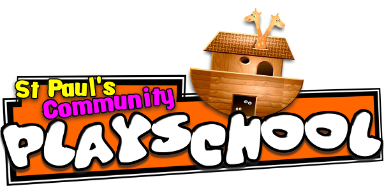 St Paul’s Community Playschool, 4a Ridley Avenue, Ealing, London, W13 9XWTel: 020 8579 9444 (office)playschool@stpaulsealing.com Registered Charity No: 1032274Job Title: Playschool AssistantResponsible to:  Manager on a daily basis & the Management Committee___________________________________________________________________________________________________St Paul’s Community Playschool is affiliated to St Paul’s Church Ealing. Its doors are open to people from all backgrounds where the community is a family or a community of people, who share common beliefs in God our Father and we would love to welcome you as a member.St Paul’s Community Playschool (known as Playschool)Playschool was set up in 1992 by St Paul’s Church Ealing with the aim of the Playschool to provide the educational, spiritual well-being and care of children age between 2 to 5 in a safe and educative Christian environment. It is currently registered by Ofsted for 23 children at each session and is open five mornings a week.  The school enjoys a good reputation for its high standards with users, Ofsted, the local authority and other external agencies.Purpose of RolePlayschool is an Ofsted registered establishment that complies with the current Early Years Foundation Stage (EYFS) statutory framework where the learning environment strives to provide and enable each child to develop their personal, social, emotional, intellectual, physical and spiritual potential.Key Working PartnershipsChildren, parents/carers, Playschool Manager, Deputy, other staff members, church colleagues._____________________________________________________________________________________________________________________________________________________________________Playschool Assistant Job DescriptionMain responsibilities Children’s learning and development To assist and work with staff team in the planning and implementation of the early years foundation stage (EYFS) and other national programmes/strategies to support children’s care, learning & development in the most effective way.To assist in creating and maintaining an environment of challenge and support where each child can flourish and learn by providing a wide and varied range of activities appropriate to the children’s age and stage of development.To act as a Key Person to a group of designated children.  To take responsibility in observing, planning, evaluating and recording children’s learning progress.  Setting individual targets and monitoring progress and provide objective and accurate feedback on children's achievement and progress.Working in partnership with parents, share this information with them to uphold and strengthen the active involvement of parents in their child’s development. Using your expertise to work with the team to support children’s learning through our ethos of care and high expectations. Inclusion supportTo assist children to take part as fully as possible in the daily activities on offer.To promote the inclusion and acceptance of all children, ensuring they have equal opportunities to learn and develop.Where a child’s special need is identified staff work together through a range of assessment and monitoring strategies as determined by the Manager and SENCO.To support children with special educational needs through the delivery of specific learning programmes and to contribute to setting individual education plan (IEP) targets and to IEP reviews.To carry out strategies set out by outside professionals to ensure child’s needs are met.To provide support for children's emotional and social needs by encouraging and modelling positive behaviour in line with school policy.Safeguarding the health, safety and welfare of the children To adhere to all Playschool's Policies and Procedures, Constitution and Mission Statement.To maintain high standards of hygiene.To assist and meet the care needs of children to become independent in such self-help skills as hand washing, toileting, dressing and undressing for outside play.To be responsible for promoting and safeguarding the welfare of children while at Playschool.To assist with the general pastoral care of children, including helping children who are unwell, distressed or unsettled.Other roles & responsibilitiesAttend staff and planning meetings, inset training and other meetings that may be necessary.To prepare activities (agreed at planning meetings) prior to children arriving, ensuring that resources and equipment are available; washed and cleared away at the end of the session as appropriate. To work on wall displays as agreed with staff team.To take part on the rota of duties such as song time, story time, outside play etc.To attend cleaning sessions (two per term).To assist in the development of basic literacy, numeracy and ICT skills and support the use of these learning activities as in the EYFS.To help adapt and plan the development of resources necessary to lead learning activities, taking into account pupils’ interests, language and cultural backgrounds.Personal training & developmentTo maintain and undertake training to update skills as appropriate which will support, consolidate and assist in the effective delivery of the EYFS and add to a growing sense of personal achievement and professionalism.____________________________________________________________________________________________________________________